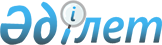 Об утверждении перечня орфанных заболеваний и лекарственных средств для их лечения (орфанных)Приказ Министра здравоохранения Республики Казахстан от 20 октября 2020 года № ҚР ДСМ - 142/2020. Зарегистрирован в Министерстве юстиции Республики Казахстан 22 октября 2020 года № 21479.       В соответствии с пунктом 3 статьи 177 Кодекса Республики Казахстан от 7 июля 2020 года "О здоровье народа и системе здравоохранения" ПРИКАЗЫВАЮ:       1. Утвердить перечень орфанных заболеваний и лекарственных средств для их лечения (орфанных) согласно приложению 1 к настоящему приказу.       2. Признать утратившими силу некоторые приказы Министерства здравоохранения Республики Казахстан согласно приложению 2 к настоящему приказу.      3. Департаменту организации медицинской помощи Министерства здравоохранения Республики Казахстан в установленном законодательством порядке Республики Казахстан обеспечить:      1) государственную регистрацию настоящего приказа в Министерстве юстиции Республики Казахстан;      2) размещение настоящего приказа на интернет-ресурсе Министерства здравоохранения Республики Казахстан после его официального опубликования;      3) в течение десяти рабочих дней после государственной регистрации настоящего приказа предоставление в Юридический департамент Министерства здравоохранения Республики Казахстан сведений об исполнении мероприятий, предусмотренных подпунктами 1) и 2) настоящего пункта.      4. Контроль за исполнением настоящего приказа возложить на курирующего вице-министра здравоохранения Республики Казахстан.      5. Настоящий приказ вводится в действие по истечении десяти календарных дней после дня его первого официального опубликования. Перечень орфанных заболеваний и лекарственных средств для их лечения (орфанных)       Сноска. Приложение 1 - в редакции приказа и.о. Министра здравоохранения РК от 31.12.2021 № ҚР ДСМ-142 (вводится в действие по истечении десяти календарных дней после дня его первого официального опубликования).      Примечание:      МКБ - международная классификация болезней 10 го пересмотра;      ЛАГ - легочная артериальная гипертензия Перечень приказов Министерства здравоохранения Республики Казахстан, признаваемых утратившими силу       1. Приказ Министра здравоохранения и социального развития Республики Казахстан от 22 мая 2015 года № 370 "Об утверждении Перечня орфанных (редких) заболеваний" (зарегистрирован в Реестре государственной регистрации нормативных правовых актов № 11511, опубликован 15 июля 2015 года в информационно-правовой системе "Әділет");       2. Приказ Министра здравоохранения и социального развития Республики Казахстан от 29 мая 2015 года № 432 "Об утверждении Перечня орфанных препаратов" (зарегистрирован в Реестре государственной регистрации нормативных правовых актов № 11494, опубликован 10 июля 2015 года в информационно-правовой системе "Әділет");       3. Приказ Министра здравоохранения Республики Казахстан от 27 февраля 2018 года № 79 "О внесении изменения и дополнений в приказ Министра здравоохранения и социального развития Республики Казахстан от 22 мая 2015 года № 370 "Об утверждении Перечня орфанных (редких) заболеваний" (зарегистрирован в Реестре государственной регистрации нормативных правовых актов № 16627, опубликован 29 марта 2018 года в Эталонном контрольном банке нормативных правовых актов Республики Казахстан);       4. Приказ Министра здравоохранения Республики Казахстан от 27 августа 2019 года № ҚР ДСМ-115 "О внесении дополнения в приказ Министра здравоохранения и социального развития Республики Казахстан от 22 мая 2015 года № 370 "Об утверждении Перечня орфанных (редких) заболеваний" (зарегистрирован в Реестре государственной регистрации нормативных правовых актов № 19304, опубликован 3 сентября 2019 года в Эталонном контрольном банке нормативных правовых актов Республики Казахстан);       5. Приказ Министра здравоохранения Республики Казахстан от 27 февраля 2020 года № ҚР ДСМ-13/2020 "О внесении дополнений в приказ Министра здравоохранения и социального развития Республики Казахстан от 22 мая 2015 года № 370 "Об утверждении Перечня орфанных (редких) заболеваний" (зарегистрирован в Реестре государственной регистрации нормативных правовых актов № 20084, опубликован 3 марта 2020 года в Эталонном контрольном банке нормативных правовых актов Республики Казахстан).© 2012. РГП на ПХВ «Институт законодательства и правовой информации Республики Казахстан» Министерства юстиции Республики Казахстан      Министр здравоохранения  Республики Казахстан       Министр здравоохранения  Республики Казахстан А. ЦойПриложение 1
к перечню приказов
Приложение 1 к приказу
Министр здравоохранения
Республики Казахстан
от 20 октября 2020 года
№ ҚР ДСМ - 142/2020Приложение 1
к перечню приказов
Приложение 1 к приказу
Министр здравоохранения
Республики Казахстан
от 20 октября 2020 года
№ ҚР ДСМ - 142/2020Перечень орфанных заболеваний№Код по МКБ-10Заболевание (группа) по международной классификации болезней 10-го пересмотра - (далее - МКБ-10)Синонимы и названия редких болезнейКатегорияНаименование лекарственного средства (Международное Непатентованное Наименование или состав)Код АТХ12345671А15.0-А19.0Лекарственно-устойчивый туберкулезТуберкулез с множественной лекарственной устойчивостью легочной и внелегочной локализацииТуберкулез с широкой лекарственной устойчивостью легочной и внелегочной локализацииТуберкулез с преширокой лекарственной устойчивостью легочной и внелегочной локализацииИнфекционные болезниКлофазиминJ04BA012А 22Сибирская язваСибирская язва вызванная Bacillus anthracisИнфекционные болезни (бактериальные зоонозы)Вакцина противсибиреязвеннаяJ07AC013А 98.0Крымская геморрагическая лихорадкаКрымская геморрагическая лихорадка вызванная вирусом КонгоИнфекционные болезниРибавиринJ05AB044 В 50 В 53МалярияМалярия вызванная Pl. Falciparum, Pl. ovale, Pl.​Vivax, Pl. MalariaeИнфекционные (протозойные) болезниХининP01BC014 В 50 В 53МалярияМалярия вызванная Pl. Falciparum, Pl. ovale, Pl.​Vivax, Pl. MalariaeИнфекционные (протозойные) болезниМефлохин гидрохлоридP01BC024 В 50 В 53МалярияМалярия вызванная Pl. Falciparum, Pl. ovale, Pl.​Vivax, Pl. MalariaeИнфекционные (протозойные) болезниАртесунатP01BE034 В 50 В 53МалярияМалярия вызванная Pl. Falciparum, Pl. ovale, Pl.​Vivax, Pl. MalariaeИнфекционные (протозойные) болезниПримахинP01BA034 В 50 В 53МалярияМалярия вызванная Pl. Falciparum, Pl. ovale, Pl.​Vivax, Pl. MalariaeИнфекционные (протозойные) болезниХлорохинP01BA014 В 50 В 53МалярияМалярия вызванная Pl. Falciparum, Pl. ovale, Pl.​Vivax, Pl. MalariaeИнфекционные (протозойные) болезниГалофантринP01BX015В 55ЛейшманиозЛейшманиозИнфекционные (протозойные) болезниАмфотерицин ВJ02AA015В 55ЛейшманиозЛейшманиозИнфекционные (протозойные) болезниПаромомицина сульфатA07AA065В 55ЛейшманиозЛейшманиозИнфекционные (протозойные) болезниМилтефозинP01CX046С 11Злокачественное новообразование носоглоткиЗлокачественное новообразование носоглотки (назофаренгиальная карцинома)Новообразования7С 45.0МезотелиомаМезотелиома плеврыНовообразованияМитомицин СL01DC037С 45.0МезотелиомаМезотелиома плеврыНовообразованияПеметрекседL01BA048C 69.2Злокачественное новообразование глаза и его придаточного аппарата, сетчаткиЗлокачественное новообразование сетчатки (ретинобластома)НовообразованияМелфаланL01AA039С71.0 – С71.9Глиальные опухоли высокой степени злокачественностиЗлокачественное новообразование большого мозга, кроме долей и желудочков. Злокачественное новообразование лобной доли. Злокачественное новообразование височной доли. Злокачественное новообразование теменной доли. Злокачественное новообразование желудочка мозга. Злокачественное новообразование мозжечка. Злокачественное новообразование ствола мозга. Поражение, выходящее за пределы одной и более вышеуказанных локализаций головного мозга. Злокачественное новообразование головного мозга неуточненной локализации.НовообразованияИфосфамидL01AA0610C 74.0Злокачественное новообразование надпочечникаЗлокачественное новообразование коры надпочечникаНовообразованияЦиклофосфамидL01AA0111С 80Злокачественное новообразование без уточнения локализацииКарциномаНовообразованияОксалиплатинL01XA0311С 80Злокачественное новообразование без уточнения локализацииКарциномаНовообразованияЭтопозидL01CB0111С 80Злокачественное новообразование без уточнения локализацииКарциномаНовообразованияИдарубицинL01DB0612С 81Болезнь Ходжкина (лимфогранулематоз)Болезнь ХоджкинаНовообразованияБрентуксимаб ведотинL01XC1212С 81Болезнь Ходжкина (лимфогранулематоз)Болезнь ХоджкинаНовообразованияБендамустинL01AA0912С 81Болезнь Ходжкина (лимфогранулематоз)Болезнь ХоджкинаНовообразованияТреосульфанL01AB0212С 81Болезнь Ходжкина (лимфогранулематоз)Болезнь ХоджкинаНовообразованияМелфаланL01AA0312С 81Болезнь Ходжкина (лимфогранулематоз)Болезнь ХоджкинаНовообразованияФилграстимL03AA0212С 81Болезнь Ходжкина (лимфогранулематоз)Болезнь ХоджкинаНовообразованияФлударабинL01BB0512С 81Болезнь Ходжкина (лимфогранулематоз)Болезнь ХоджкинаНовообразованияЦитарабинL01BC0112С 81Болезнь Ходжкина (лимфогранулематоз)Болезнь ХоджкинаНовообразованияЦиклофосфамидL01AA0112С 81Болезнь Ходжкина (лимфогранулематоз)Болезнь ХоджкинаНовообразованияПэгфилграстимL03AA1312С 81Болезнь Ходжкина (лимфогранулематоз)Болезнь ХоджкинаНовообразованияДоксорубицинL01DB0113С 83Диффузная неходжкинская лимфомаДиффузная неходжкинская лимфомаНовообразованияХлорамбуцилL01AA0213С 83Диффузная неходжкинская лимфомаДиффузная неходжкинская лимфомаНовообразованияЦиклофосфамидL01AA0113С 83Диффузная неходжкинская лимфомаДиффузная неходжкинская лимфомаНовообразованияБрентуксимаб ведотинL01XC1213С 83Диффузная неходжкинская лимфомаДиффузная неходжкинская лимфомаНовообразованияБендамустинL01AA0913С 83Диффузная неходжкинская лимфомаДиффузная неходжкинская лимфомаНовообразованияИфосфамидL01AA0613С 83Диффузная неходжкинская лимфомаДиффузная неходжкинская лимфомаНовообразованияТреосульфанL01AB0213С 83Диффузная неходжкинская лимфомаДиффузная неходжкинская лимфомаНовообразованияМелфаланL01AA0313С 83Диффузная неходжкинская лимфомаДиффузная неходжкинская лимфомаНовообразованияФилграстимL03AA0213С 83Диффузная неходжкинская лимфомаДиффузная неходжкинская лимфомаНовообразованияПэгфилграстимL03AA1313С 83Диффузная неходжкинская лимфомаДиффузная неходжкинская лимфомаНовообразованияРитуксимабL01XC0213С 83Диффузная неходжкинская лимфомаДиффузная неходжкинская лимфомаНовообразованияЦитарабинL01BC0113С 83Диффузная неходжкинская лимфомаДиффузная неходжкинская лимфомаНовообразованияИбрутинибL01XE2713С 83Диффузная неходжкинская лимфомаДиффузная неходжкинская лимфомаНовообразованияПралатрексатL01BA0514C 88.0Злокачественные иммунопролиферативные болезниМакроглобулинемия ВальденстремаНовообразованияАспарагиназаL01XX0214C 88.0Злокачественные иммунопролиферативные болезниМакроглобулинемия ВальденстремаНовообразованияМеркаптопуринL01BB0214C 88.0Злокачественные иммунопролиферативные болезниМакроглобулинемия ВальденстремаНовообразованияАзацитидинL01BC0715C 90.0Множественная миелома и злокачественные плазмоклеточные новообразованияМножественная миеломаНовообразованияБрентуксимаб ведотинL01XC1215C 90.0Множественная миелома и злокачественные плазмоклеточные новообразованияМножественная миеломаНовообразованияБендамустинL01AA0915C 90.0Множественная миелома и злокачественные плазмоклеточные новообразованияМножественная миеломаНовообразованияМелфаланL01AA0315C 90.0Множественная миелома и злокачественные плазмоклеточные новообразованияМножественная миеломаНовообразованияДаратумумабL01XC2415C 90.0Множественная миелома и злокачественные плазмоклеточные новообразованияМножественная миеломаНовообразованияТалидомидL04AX0215C 90.0Множественная миелома и злокачественные плазмоклеточные новообразованияМножественная миеломаНовообразованияЛеналидомидL04AX0415C 90.0Множественная миелома и злокачественные плазмоклеточные новообразованияМножественная миеломаНовообразованияПлериксафорL03AX1615C 90.0Множественная миелома и злокачественные плазмоклеточные новообразованияМножественная миеломаНовообразованияКарфилзомибL01XG0215C 90.0Множественная миелома и злокачественные плазмоклеточные новообразованияМножественная миеломаНовообразованияБортезомибL01XX3216С 91.0Лимфоидный лейкоз (лимфолейкоз)Острый лимфобластный лейкозНовообразованияЦитарабинL01BC0116С 91.0Лимфоидный лейкоз (лимфолейкоз)Острый лимфобластный лейкозНовообразованияИматинибL01XE0116С 91.0Лимфоидный лейкоз (лимфолейкоз)Острый лимфобластный лейкозНовообразованияДазатинибL01XE0616С 91.0Лимфоидный лейкоз (лимфолейкоз)Острый лимфобластный лейкозНовообразованияПонатинибL01XE2416С 91.0Лимфоидный лейкоз (лимфолейкоз)Острый лимфобластный лейкозНовообразованияБлинатумомабL01XC1916С 91.0Лимфоидный лейкоз (лимфолейкоз)Острый лимфобластный лейкозНовообразованияПэгаспаргиназаL01XX2417С 91.1Лимфоидный лейкоз (лимфолейкоз)Хронический лимфоцитарный лейкозНовообразованияВенетоклаксL01XX5217С 91.1Лимфоидный лейкоз (лимфолейкоз)Хронический лимфоцитарный лейкозНовообразованияФилграстимL03AA0217С 91.1Лимфоидный лейкоз (лимфолейкоз)Хронический лимфоцитарный лейкозНовообразованияФлударабинL01BB0518C 91.4Лимфоидный лейкоз (лимфолейкоз)Волосатоклеточный лейкозНовообразованияКладрибинL01BB0418C 91.4Лимфоидный лейкоз (лимфолейкоз)Волосатоклеточный лейкозНовообразованияПентостатинL01XX0819С 92.1Миелоидный лейкоз (миелолейкоз)Хронический миелоидный лейкозНовообразованияДазатинибL01XE0619С 92.1Миелоидный лейкоз (миелолейкоз)Хронический миелоидный лейкозНовообразованияНилотинибL01XE0819С 92.1Миелоидный лейкоз (миелолейкоз)Хронический миелоидный лейкозНовообразованияБусульфанL01AB0119С 92.1Миелоидный лейкоз (миелолейкоз)Хронический миелоидный лейкозНовообразованияИматинибL01XE0119С 92.1Миелоидный лейкоз (миелолейкоз)Хронический миелоидный лейкозНовообразованияМетотрексатL01BA0119С 92.1Миелоидный лейкоз (миелолейкоз)Хронический миелоидный лейкозНовообразованияИнтерферон альфа-2bL03AB0519С 92.1Миелоидный лейкоз (миелолейкоз)Хронический миелоидный лейкозНовообразованияМеснаV03AF0119С 92.1Миелоидный лейкоз (миелолейкоз)Хронический миелоидный лейкозНовообразованияПонатинибL01XE2419С 92.1Миелоидный лейкоз (миелолейкоз)Хронический миелоидный лейкозНовообразованияБозутинибL01XE1419С 92.1Миелоидный лейкоз (миелолейкоз)Хронический миелоидный лейкозНовообразованияГидроксикарбамидL01XX0519С 92.1Миелоидный лейкоз (миелолейкоз)Хронический миелоидный лейкозНовообразованияИдарубицинL01DB0620С 92.0C 92.4С 92.5Миелоидный лейкоз (миелолейкоз)Острый миелоидный лейкоз Острый промиелоцитарный лейкозОстрый миеломоноцитарный лейкозНовообразованияВенетоклаксL01XX5220С 92.0C 92.4С 92.5Миелоидный лейкоз (миелолейкоз)Острый миелоидный лейкоз Острый промиелоцитарный лейкозОстрый миеломоноцитарный лейкозНовообразованияТретиноинL01XX1420С 92.0C 92.4С 92.5Миелоидный лейкоз (миелолейкоз)Острый миелоидный лейкоз Острый промиелоцитарный лейкозОстрый миеломоноцитарный лейкозНовообразованияЦитарабинL01BC0120С 92.0C 92.4С 92.5Миелоидный лейкоз (миелолейкоз)Острый миелоидный лейкоз Острый промиелоцитарный лейкозОстрый миеломоноцитарный лейкозНовообразованияГемтузумабL01XC0520С 92.0C 92.4С 92.5Миелоидный лейкоз (миелолейкоз)Острый миелоидный лейкоз Острый промиелоцитарный лейкозОстрый миеломоноцитарный лейкозНовообразованияДаунорубицинL01DB0220С 92.0C 92.4С 92.5Миелоидный лейкоз (миелолейкоз)Острый миелоидный лейкоз Острый промиелоцитарный лейкозОстрый миеломоноцитарный лейкозНовообразованияДецитабинL01BC0821С 92.3Миелоидный лейкоз (миелолейкоз)Миелоидная саркомаНовообразованияТакролимусL04AD0222С 93Миелоидный лейкоз (миелолейкоз)Моноцитарный лейкозНовообразованияПэгфилграстимL03AA1323D 46Миелодиспластические синдромыЮвенильный хронический миеломоноцитарный лейкоз, рефрактерная анемия, рефрактерная анемия с избытком бластовНовообразованияЛеналидомидL04AX0423D 46Миелодиспластические синдромыЮвенильный хронический миеломоноцитарный лейкоз, рефрактерная анемия, рефрактерная анемия с избытком бластовНовообразованияМетотрексатL01BA0123D 46Миелодиспластические синдромыЮвенильный хронический миеломоноцитарный лейкоз, рефрактерная анемия, рефрактерная анемия с избытком бластовНовообразованияДецитабинL01BC0823D 46Миелодиспластические синдромыЮвенильный хронический миеломоноцитарный лейкоз, рефрактерная анемия, рефрактерная анемия с избытком бластовНовообразованияЦитарабинL01BC0123D 46Миелодиспластические синдромыЮвенильный хронический миеломоноцитарный лейкоз, рефрактерная анемия, рефрактерная анемия с избытком бластовНовообразованияИммуноглобулин антитимоцитарный (кроличий)L04AA0423D 46Миелодиспластические синдромыЮвенильный хронический миеломоноцитарный лейкоз, рефрактерная анемия, рефрактерная анемия с избытком бластовНовообразованияМеснаV03AF0124D 47.1Хроническая миелопролиферативная болезньИдиопатический миелофиброзНовообразованияРуксолитинибL01XE1825D 56 D56.0-D 56.2 D 56.4 D 57 D57.0- D57.2Гемолитические анемииАльфа-талассемия, бета-талассемия, дельта-бета-талассемия, наследственное персистирование фетального гемоглобина Серповидно-клеточная анемия с кризом, hb-SS болезнь с кризом, серповидно-клеточная анемия без криза, двойные гетерозиготные серповидно-клеточные нарушенияБолезни крови, кроветворных органов и отдельные нарушения, вовлекающие иммунный механизмБолезни крови, кроветворных органов и отдельные нарушения, вовлекающие иммунный механизмДеферазироксV03AC0326D 59.5Пароксизмальная ночная гемоглобинурия (Маркиафавы-Микели)Пароксизмальная ночная гемоглобинурия (Маркиафавы-Микели)Болезни крови, кроветворных органов и отдельные нарушения, вовлекающие иммунный механизмЭкулизумабL04AA2527D 61.9Апластическая анемияАпластическая анемияБолезни крови, кроветворных органов и отдельные нарушения, вовлекающие иммунный механизмДеферазироксV03AC0327D 61.9Апластическая анемияАпластическая анемияБолезни крови, кроветворных органов и отдельные нарушения, вовлекающие иммунный механизмЦиклоспоринL04AD0127D 61.9Апластическая анемияАпластическая анемияБолезни крови, кроветворных органов и отдельные нарушения, вовлекающие иммунный механизмТакролимусL04AD0228D 66Наследственный дефицит фактора VIIIГемофилия АБолезни крови, кроветворных органов и отдельные нарушения, вовлекающие иммунный механизмЭмицизумабB02BX06D 67Наследственный дефицит фактора IXБолезнь Кристмаса Гемофилия ВБолезни крови, кроветворных органов и отдельные нарушения, вовлекающие иммунный механизм29D 68.0Болезнь ВиллебрандтаАнгиогемофилия Дефицит фактора VIII с сосудистым нарушением Сосудистая гемофилияБолезни крови, кроветворных органов и отдельные нарушения, вовлекающие иммунный механизм30D 68.2Наследственный дефицит других факторов свертыванияВрожденная афибриногенемия,дефицит фактора VII (стабильного)дефицит фактора II (протромбина)дефицит фактора X (Стюарта-Прауэра)Болезни крови, кроветворных органов и отдельные нарушения, вовлекающие иммунный механизм31D 69.3Идиопатическая тромбоцитопеническая пурпураСиндром ЭвансаБолезни крови, кроветворных органов и отдельные нарушения, вовлекающие иммунный механизмЭлтромбопагB02BX0531D 69.3Идиопатическая тромбоцитопеническая пурпураСиндром ЭвансаБолезни крови, кроветворных органов и отдельные нарушения, вовлекающие иммунный механизмРомипластимB02BX0432D 76.0Гистиоцитоз из клеток Лангерганса, не классифицированный в других рубрикахГистиоцитозБолезни крови, кроветворных органов и отдельные нарушения, вовлекающие иммунный механизмВинбластинL01CA0133D 80-D 84Отдельные нарушения, вовлекающие иммунный механизмПервичные иммунодефицитыБолезни крови, кроветворных органов и отдельные нарушения, вовлекающие иммунный механизмИнгибитор С1-эстеразы человеческийB06AC0133D 80-D 84Отдельные нарушения, вовлекающие иммунный механизмПервичные иммунодефицитыБолезни крови, кроветворных органов и отдельные нарушения, вовлекающие иммунный механизмЛанаделумабB06AC0533D 80-D 84Отдельные нарушения, вовлекающие иммунный механизмПервичные иммунодефицитыБолезни крови, кроветворных органов и отдельные нарушения, вовлекающие иммунный механизмИммуноглобулин (для внесосудистого введения)J06BA0133D 80-D 84Отдельные нарушения, вовлекающие иммунный механизмПервичные иммунодефицитыБолезни крови, кроветворных органов и отдельные нарушения, вовлекающие иммунный механизмИммуноглобулин (для внутривенного введения)J06BA0233D 80-D 84Отдельные нарушения, вовлекающие иммунный механизмПервичные иммунодефицитыБолезни крови, кроветворных органов и отдельные нарушения, вовлекающие иммунный механизмИнтерферон гаммаL03AB0334Е 22.8Другие состояния гиперфункции гипофизаПреждевременная половая зрелость центрального происхожденияНарушения других эндокринных желез35Е 23.0ГипопитуитаризмГипогонадотропный гипогонадизм. Недостаточность гормона роста.Нарушения других эндокринных желез36Е 70.0Классическая фенилкетонурияНаследственное заболевание группы ферментопатий, связанное с нарушением метаболизма аминокислоты фенилаланинаНарушения обмена веществСапроптеринA16AX0737Е 53.1Недостаточность других витаминов группы ВНедостаточность витамина В6Болезни эндокринной системы, расстройства питания и нарушения обмена веществ38E 74.0Болезни накопления гликогенаБолезнь Помпе (гликогеноз 2 типа)Болезни эндокринной системы, расстройства питания и нарушения обмена веществАлглюкозидаза A16AB07 38E 74.0Болезни накопления гликогенаБолезнь Помпе (гликогеноз 2 типа)Болезни эндокринной системы, расстройства питания и нарушения обмена веществМеснаV03AF0139E 75.2Другие сфинголипидозыБолезнь Фабри (-Андерсон),болезнь Гаучера (болезнь Гоше),болезнь Краббе, болезнь Нимана-Пика (тип А, В, С),синдром Фабера, метахроматическая лейкодистрофия, недостаточность сульфатазы (множественная сульфатазная недостаточность)Болезни эндокринной системы, расстройства питания и нарушения обмена веществИмиглюцераза A16AB02 39E 75.2Другие сфинголипидозыБолезнь Фабри (-Андерсон),болезнь Гаучера (болезнь Гоше),болезнь Краббе, болезнь Нимана-Пика (тип А, В, С),синдром Фабера, метахроматическая лейкодистрофия, недостаточность сульфатазы (множественная сульфатазная недостаточность)Болезни эндокринной системы, расстройства питания и нарушения обмена веществАгалзидаза альфаA16AB0339E 75.2Другие сфинголипидозыБолезнь Фабри (-Андерсон),болезнь Гаучера (болезнь Гоше),болезнь Краббе, болезнь Нимана-Пика (тип А, В, С),синдром Фабера, метахроматическая лейкодистрофия, недостаточность сульфатазы (множественная сульфатазная недостаточность)Болезни эндокринной системы, расстройства питания и нарушения обмена веществАгалзидаза бетаA16AB0439E 75.2Другие сфинголипидозыБолезнь Фабри (-Андерсон),болезнь Гаучера (болезнь Гоше),болезнь Краббе, болезнь Нимана-Пика (тип А, В, С),синдром Фабера, метахроматическая лейкодистрофия, недостаточность сульфатазы (множественная сульфатазная недостаточность)Болезни эндокринной системы, расстройства питания и нарушения обмена веществВелаглюцераза альфаA16AB1039E 75.2Другие сфинголипидозыБолезнь Фабри (-Андерсон),болезнь Гаучера (болезнь Гоше),болезнь Краббе, болезнь Нимана-Пика (тип А, В, С),синдром Фабера, метахроматическая лейкодистрофия, недостаточность сульфатазы (множественная сульфатазная недостаточность)Болезни эндокринной системы, расстройства питания и нарушения обмена веществМиглустатA16AX0639E 75.2Другие сфинголипидозыБолезнь Фабри (-Андерсон),болезнь Гаучера (болезнь Гоше),болезнь Краббе, болезнь Нимана-Пика (тип А, В, С),синдром Фабера, метахроматическая лейкодистрофия, недостаточность сульфатазы (множественная сульфатазная недостаточность)Болезни эндокринной системы, расстройства питания и нарушения обмена веществЭлиглустатA16AX1039E 75.2Другие сфинголипидозыБолезнь Фабри (-Андерсон),болезнь Гаучера (болезнь Гоше),болезнь Краббе, болезнь Нимана-Пика (тип А, В, С),синдром Фабера, метахроматическая лейкодистрофия, недостаточность сульфатазы (множественная сульфатазная недостаточность)Болезни эндокринной системы, расстройства питания и нарушения обмена веществТалиглюцераза альфаA16AB1140E 76.0-E 76.2МукополисахаридозМукополисахаридоз I тип: синдромы Гурлер, Гурлер-Шейе, Шейе, мукополисахаридоз II тип: синдром Гунтера, другие мукополисахаридозы: недостаточность бета-глюкуронидазы, мукополисахаридоз III, IV, VI, VII, синдромы: Марото-Лами (легкий, тяжелый), Моркио (моркиоподобный, классический), Санфилиппо (тип B, C, D)Болезни эндокринной системы, расстройства питания и нарушения обмена веществЛаронидаза A16AB05 40E 76.0-E 76.2МукополисахаридозМукополисахаридоз I тип: синдромы Гурлер, Гурлер-Шейе, Шейе, мукополисахаридоз II тип: синдром Гунтера, другие мукополисахаридозы: недостаточность бета-глюкуронидазы, мукополисахаридоз III, IV, VI, VII, синдромы: Марото-Лами (легкий, тяжелый), Моркио (моркиоподобный, классический), Санфилиппо (тип B, C, D)Болезни эндокринной системы, расстройства питания и нарушения обмена веществГалсульфаза A16AB08 40E 76.0-E 76.2МукополисахаридозМукополисахаридоз I тип: синдромы Гурлер, Гурлер-Шейе, Шейе, мукополисахаридоз II тип: синдром Гунтера, другие мукополисахаридозы: недостаточность бета-глюкуронидазы, мукополисахаридоз III, IV, VI, VII, синдромы: Марото-Лами (легкий, тяжелый), Моркио (моркиоподобный, классический), Санфилиппо (тип B, C, D)Болезни эндокринной системы, расстройства питания и нарушения обмена веществИдурсульфазаA16AB0940E 76.0-E 76.2МукополисахаридозМукополисахаридоз I тип: синдромы Гурлер, Гурлер-Шейе, Шейе, мукополисахаридоз II тип: синдром Гунтера, другие мукополисахаридозы: недостаточность бета-глюкуронидазы, мукополисахаридоз III, IV, VI, VII, синдромы: Марото-Лами (легкий, тяжелый), Моркио (моркиоподобный, классический), Санфилиппо (тип B, C, D)Болезни эндокринной системы, расстройства питания и нарушения обмена веществЭлосульфаза альфаA16AB1241E 80.2ПорфирииНаследственная копропорфирия, порфирия острая перемежающаяся (печеночная)Болезни эндокринной системы, расстройства питания и нарушения обмена веществГеминB06AB0142E 83.0Нарушения обмена медиБолезнь Менкеса, болезнь Вильсона (болезнь Вильсона-Коновалова, гепатолентикулярная дегенерация)Болезни эндокринной системы, расстройства питания и нарушения обмена веществПеницилламинM01CC0142E 83.0Нарушения обмена медиБолезнь Менкеса, болезнь Вильсона (болезнь Вильсона-Коновалова, гепатолентикулярная дегенерация)Болезни эндокринной системы, расстройства питания и нарушения обмена веществЦинка ацетатA16AX0542E 83.0Нарушения обмена медиБолезнь Менкеса, болезнь Вильсона (болезнь Вильсона-Коновалова, гепатолентикулярная дегенерация)Болезни эндокринной системы, расстройства питания и нарушения обмена веществТриентин дигидрохлоридA16AX1243Е 84.8Нарушение обмена веществКистозный фиброз комбинированная форма (муковисцидоз)Болезни эндокринной системы, расстройства питания и нарушения обмена веществТобрамицинJ01GB0143Е 84.8Нарушение обмена веществКистозный фиброз комбинированная форма (муковисцидоз)Болезни эндокринной системы, расстройства питания и нарушения обмена веществАцетилцистеинR05CB0143Е 84.8Нарушение обмена веществКистозный фиброз комбинированная форма (муковисцидоз)Болезни эндокринной системы, расстройства питания и нарушения обмена веществДорназа альфаR05CB1343Е 84.8Нарушение обмена веществКистозный фиброз комбинированная форма (муковисцидоз)Болезни эндокринной системы, расстройства питания и нарушения обмена веществКолистин (Колистиметат)J01XB0144E 85.0Наследственный семейный амилоидоз без невропатииСемейная средиземноморская лихорадка (периодическая болезнь), наследственная амилоидная нефропатияБолезни эндокринной системы, расстройства питания и нарушения обмена веществЭтанерцептL04AB0144E 85.0Наследственный семейный амилоидоз без невропатииСемейная средиземноморская лихорадка (периодическая болезнь), наследственная амилоидная нефропатияБолезни эндокринной системы, расстройства питания и нарушения обмена веществИнфликсимабL04AB0244E 85.0Наследственный семейный амилоидоз без невропатииСемейная средиземноморская лихорадка (периодическая болезнь), наследственная амилоидная нефропатияБолезни эндокринной системы, расстройства питания и нарушения обмена веществАнакинраL04AC0344E 85.0Наследственный семейный амилоидоз без невропатииСемейная средиземноморская лихорадка (периодическая болезнь), наследственная амилоидная нефропатияБолезни эндокринной системы, расстройства питания и нарушения обмена веществКанакинумабL04AC0844E 85.0Наследственный семейный амилоидоз без невропатииСемейная средиземноморская лихорадка (периодическая болезнь), наследственная амилоидная нефропатияБолезни эндокринной системы, расстройства питания и нарушения обмена веществКолхицинM04AC0145Е 88.0Нарушения обмена белков плазмыДефицит -1- антитрипсина, бис -альбуминемияБолезни эндокринной системы, расстройства питания и нарушения обмена веществАльфа1 антитрипсинB02AB0246G 12.2Болезнь двигательного неврона.Семейная болезнь двигательного невронаБоковой склероз амиотрофический, прогрессирующая спинальная мышечная атрофияБолезни нервной системыФилграстимL03AA0246G 12.2Болезнь двигательного неврона.Семейная болезнь двигательного невронаБоковой склероз амиотрофический, прогрессирующая спинальная мышечная атрофияБолезни нервной системыНусинерсенM09AX0746G 12.2Болезнь двигательного неврона.Семейная болезнь двигательного невронаБоковой склероз амиотрофический, прогрессирующая спинальная мышечная атрофияБолезни нервной системыРисдипламM09AX1046G 12.2Болезнь двигательного неврона.Семейная болезнь двигательного невронаБоковой склероз амиотрофический, прогрессирующая спинальная мышечная атрофияБолезни нервной системыРилузолN07XX0247G 35Рассеянный склерозРассеянный склерозДемиелинизирующие болезни центральной нервной системыДиметилфумаратN07XX0947G 35Рассеянный склерозРассеянный склерозДемиелинизирующие болезни центральной нервной системыКладрибинL01BB0447G 35Рассеянный склерозРассеянный склерозДемиелинизирующие болезни центральной нервной системыНатализумабL04AA2347G 35Рассеянный склерозРассеянный склерозДемиелинизирующие болезни центральной нервной системыПэгинтерферон бета-1аL03АВ1347G 35Рассеянный склерозРассеянный склерозДемиелинизирующие болезни центральной нервной системыОкрелизумабL04AA3648G70.2МиастенияВрожденная или приобретенная миастенияНервные болезни49G71.0 –G71.3Болезни нервно-мышечного синапса и мышцМышечная дистрофия: аутосомная рецессивная типа Дюшенна или Беккера, лопаточно-перонеальная с ранними контрактурами (Эмери-Дрейфуса), дистальная плечелопаточно-лицевая, конечностно-поясная, глазных мышц, глазоглоточная (окулофарингеальная). Дистрофия миотоническая Штейнера. Миотония врожденная Томсена. Нейромиотония Исаакса. Парамиотония врожденная. Врожденная мышечная дистрофия: со специфическими морфологическими поражениями мышечного волокна. Болезнь центрального ядра, миниядерная, мультиядерная Диспропорция типов волокон. Миопатия миотубулярная (центроядерная), немалиновая (болезнь немалинового тела). Митохондриальная миопатия, не классифицированная в других рубрикахПервичные мышечные нарушенияДефлазакортH02AB1349G71.0 –G71.3Болезни нервно-мышечного синапса и мышцМышечная дистрофия: аутосомная рецессивная типа Дюшенна или Беккера, лопаточно-перонеальная с ранними контрактурами (Эмери-Дрейфуса), дистальная плечелопаточно-лицевая, конечностно-поясная, глазных мышц, глазоглоточная (окулофарингеальная). Дистрофия миотоническая Штейнера. Миотония врожденная Томсена. Нейромиотония Исаакса. Парамиотония врожденная. Врожденная мышечная дистрофия: со специфическими морфологическими поражениями мышечного волокна. Болезнь центрального ядра, миниядерная, мультиядерная Диспропорция типов волокон. Миопатия миотубулярная (центроядерная), немалиновая (болезнь немалинового тела). Митохондриальная миопатия, не классифицированная в других рубрикахПервичные мышечные нарушенияАталуренM09AX0349G71.0 –G71.3Болезни нервно-мышечного синапса и мышцМышечная дистрофия: аутосомная рецессивная типа Дюшенна или Беккера, лопаточно-перонеальная с ранними контрактурами (Эмери-Дрейфуса), дистальная плечелопаточно-лицевая, конечностно-поясная, глазных мышц, глазоглоточная (окулофарингеальная). Дистрофия миотоническая Штейнера. Миотония врожденная Томсена. Нейромиотония Исаакса. Парамиотония врожденная. Врожденная мышечная дистрофия: со специфическими морфологическими поражениями мышечного волокна. Болезнь центрального ядра, миниядерная, мультиядерная Диспропорция типов волокон. Миопатия миотубулярная (центроядерная), немалиновая (болезнь немалинового тела). Митохондриальная миопатия, не классифицированная в других рубрикахПервичные мышечные нарушенияЭтеплирсенM09AX0649G71.0 –G71.3Болезни нервно-мышечного синапса и мышцМышечная дистрофия: аутосомная рецессивная типа Дюшенна или Беккера, лопаточно-перонеальная с ранними контрактурами (Эмери-Дрейфуса), дистальная плечелопаточно-лицевая, конечностно-поясная, глазных мышц, глазоглоточная (окулофарингеальная). Дистрофия миотоническая Штейнера. Миотония врожденная Томсена. Нейромиотония Исаакса. Парамиотония врожденная. Врожденная мышечная дистрофия: со специфическими морфологическими поражениями мышечного волокна. Болезнь центрального ядра, миниядерная, мультиядерная Диспропорция типов волокон. Миопатия миотубулярная (центроядерная), немалиновая (болезнь немалинового тела). Митохондриальная миопатия, не классифицированная в других рубрикахПервичные мышечные нарушенияГолодирсенM09AX0850G 93.4Синдром дефицита Glut 1Синдром дефицита транспортера глюкозы Glut IБолезни нервной системыТригептаноинA16AX1751J 84J 84.0J 84.1J 84.8J 84.9Другие интерстициальные легочные болезниИнтерстициальная легочная болезнь, альвеолярные и парието-альвеолярные нарушения, альвеолярный протеиноз, легочный альвеолярный микролитиаз, диффузный легочный фиброз, фиброзирующий альвеолит криптогенный, синдром Хаммена-Рича, идиопатический легочный фиброз, лимфангиолейомио- матоз, интерстициальная пневмония уточненная, интерстициальная легочная болезнь неуточненная,интерстициальная пневмония без дополнительного уточненияБолезни органов дыханияПирфенидонL04AX0551J 84J 84.0J 84.1J 84.8J 84.9Другие интерстициальные легочные болезниИнтерстициальная легочная болезнь, альвеолярные и парието-альвеолярные нарушения, альвеолярный протеиноз, легочный альвеолярный микролитиаз, диффузный легочный фиброз, фиброзирующий альвеолит криптогенный, синдром Хаммена-Рича, идиопатический легочный фиброз, лимфангиолейомио- матоз, интерстициальная пневмония уточненная, интерстициальная легочная болезнь неуточненная,интерстициальная пневмония без дополнительного уточненияБолезни органов дыханияЦиклоспоринL04AD0151J 84J 84.0J 84.1J 84.8J 84.9Другие интерстициальные легочные болезниИнтерстициальная легочная болезнь, альвеолярные и парието-альвеолярные нарушения, альвеолярный протеиноз, легочный альвеолярный микролитиаз, диффузный легочный фиброз, фиброзирующий альвеолит криптогенный, синдром Хаммена-Рича, идиопатический легочный фиброз, лимфангиолейомио- матоз, интерстициальная пневмония уточненная, интерстициальная легочная болезнь неуточненная,интерстициальная пневмония без дополнительного уточненияБолезни органов дыханияМетотрексатL01BA0151J 84J 84.0J 84.1J 84.8J 84.9Другие интерстициальные легочные болезниИнтерстициальная легочная болезнь, альвеолярные и парието-альвеолярные нарушения, альвеолярный протеиноз, легочный альвеолярный микролитиаз, диффузный легочный фиброз, фиброзирующий альвеолит криптогенный, синдром Хаммена-Рича, идиопатический легочный фиброз, лимфангиолейомио- матоз, интерстициальная пневмония уточненная, интерстициальная легочная болезнь неуточненная,интерстициальная пневмония без дополнительного уточненияБолезни органов дыханияМетилпреднизолонH02AB0451J 84J 84.0J 84.1J 84.8J 84.9Другие интерстициальные легочные болезниИнтерстициальная легочная болезнь, альвеолярные и парието-альвеолярные нарушения, альвеолярный протеиноз, легочный альвеолярный микролитиаз, диффузный легочный фиброз, фиброзирующий альвеолит криптогенный, синдром Хаммена-Рича, идиопатический легочный фиброз, лимфангиолейомио- матоз, интерстициальная пневмония уточненная, интерстициальная легочная болезнь неуточненная,интерстициальная пневмония без дополнительного уточненияБолезни органов дыханияПреднизолонH02AB0651J 84J 84.0J 84.1J 84.8J 84.9Другие интерстициальные легочные болезниИнтерстициальная легочная болезнь, альвеолярные и парието-альвеолярные нарушения, альвеолярный протеиноз, легочный альвеолярный микролитиаз, диффузный легочный фиброз, фиброзирующий альвеолит криптогенный, синдром Хаммена-Рича, идиопатический легочный фиброз, лимфангиолейомио- матоз, интерстициальная пневмония уточненная, интерстициальная легочная болезнь неуточненная,интерстициальная пневмония без дополнительного уточненияБолезни органов дыханияНинтеданибL01XE3151J 84J 84.0J 84.1J 84.8J 84.9Другие интерстициальные легочные болезниИнтерстициальная легочная болезнь, альвеолярные и парието-альвеолярные нарушения, альвеолярный протеиноз, легочный альвеолярный микролитиаз, диффузный легочный фиброз, фиброзирующий альвеолит криптогенный, синдром Хаммена-Рича, идиопатический легочный фиброз, лимфангиолейомио- матоз, интерстициальная пневмония уточненная, интерстициальная легочная болезнь неуточненная,интерстициальная пневмония без дополнительного уточненияБолезни органов дыханияАзатиоприн L04AX01 52I 27.0Первичная легочная гипертензияИдиопатическая легочная артериальная гипертензия, наследственная ЛАГБолезни системы кровообращенияИлопростB01AC1152I 27.0Первичная легочная гипертензияИдиопатическая легочная артериальная гипертензия, наследственная ЛАГБолезни системы кровообращенияСелексипагB01AC2752I 27.0Первичная легочная гипертензияИдиопатическая легочная артериальная гипертензия, наследственная ЛАГБолезни системы кровообращенияБозентанC02KX0152I 27.0Первичная легочная гипертензияИдиопатическая легочная артериальная гипертензия, наследственная ЛАГБолезни системы кровообращенияМацитентанC02KX0452I 27.0Первичная легочная гипертензияИдиопатическая легочная артериальная гипертензия, наследственная ЛАГБолезни системы кровообращенияСилденафилG04BE0353K 50K 51Неинфекционный энтерит и колитБолезнь Крона, неспецифический язвенный колитБолезни органов пищеваренияАдалимумабL04AB0453K 50K 51Неинфекционный энтерит и колитБолезнь Крона, неспецифический язвенный колитБолезни органов пищеваренияИнфликсимабL04AB0254L 10L 13.0Буллезные нарушенияПузырчатка, болезнь ДюрингаБолезни кожи и подкожной клетчаткиМикофеноловая кислотаL04AA0654L 10L 13.0Буллезные нарушенияПузырчатка, болезнь ДюрингаБолезни кожи и подкожной клетчаткиПреднизолонH02AB0654L 10L 13.0Буллезные нарушенияПузырчатка, болезнь ДюрингаБолезни кожи и подкожной клетчаткиДапсонD10AX0554L 10L 13.0Буллезные нарушенияПузырчатка, болезнь ДюрингаБолезни кожи и подкожной клетчаткиДапсонJ04BA0254L 10L 13.0Буллезные нарушенияПузырчатка, болезнь ДюрингаБолезни кожи и подкожной клетчаткиАфамеланотидD02BB0255M04.2Криопирин-ассоциированные периодические синдромы (CAPS)Криопирин – связаные синдромыАутовоспалительные синдромыКанакинумабL04AC0856M06.1Болезнь СтиллаБолезнь Стилла, развившаяся у взрослыхБолезни костно-мышечной системы и соединительной тканиКанакинумабL04AC0857M 08.2Юношеский артрит с системным началомЮвенильный идиопатический артрит системный вариантБолезни костно-мышечной системы и соединительной тканиЭтанерцептL04AB0157M 08.2Юношеский артрит с системным началомЮвенильный идиопатический артрит системный вариантБолезни костно-мышечной системы и соединительной тканиАдалимумабL04AB0457M 08.2Юношеский артрит с системным началомЮвенильный идиопатический артрит системный вариантБолезни костно-мышечной системы и соединительной тканиТоцилизумабL04AC0757M 08.2Юношеский артрит с системным началомЮвенильный идиопатический артрит системный вариантБолезни костно-мышечной системы и соединительной тканиИнфликсимабL04AB0257M 08.2Юношеский артрит с системным началомЮвенильный идиопатический артрит системный вариантБолезни костно-мышечной системы и соединительной тканиКанакинумабL04AC0858М 30.3М 31.3M 31.4М 31.8М 32.1М 33М 33.2М 34.0M 35.2Системные поражения соединительной тканиСлизисто-кожный лимфонодулярный синдром (Кавасаки), Грануломатоз Вегенера, Синдром дуги аорты (Такаясу), Микроскопический полиангиит, Системная красная волчанка, Дерматомиозит у детей, Полимиозит, Прогрессирующий системный склероз, Болезнь БехчетаБолезни костно-мышечной системы и соединительной тканиНинтеданибL01XE3158М 30.3М 31.3M 31.4М 31.8М 32.1М 33М 33.2М 34.0M 35.2Системные поражения соединительной тканиСлизисто-кожный лимфонодулярный синдром (Кавасаки), Грануломатоз Вегенера, Синдром дуги аорты (Такаясу), Микроскопический полиангиит, Системная красная волчанка, Дерматомиозит у детей, Полимиозит, Прогрессирующий системный склероз, Болезнь БехчетаБолезни костно-мышечной системы и соединительной тканиБелимумабL04AA2658М 30.3М 31.3M 31.4М 31.8М 32.1М 33М 33.2М 34.0M 35.2Системные поражения соединительной тканиСлизисто-кожный лимфонодулярный синдром (Кавасаки), Грануломатоз Вегенера, Синдром дуги аорты (Такаясу), Микроскопический полиангиит, Системная красная волчанка, Дерматомиозит у детей, Полимиозит, Прогрессирующий системный склероз, Болезнь БехчетаБолезни костно-мышечной системы и соединительной тканиИнфликсимабL04AB0258М 30.3М 31.3M 31.4М 31.8М 32.1М 33М 33.2М 34.0M 35.2Системные поражения соединительной тканиСлизисто-кожный лимфонодулярный синдром (Кавасаки), Грануломатоз Вегенера, Синдром дуги аорты (Такаясу), Микроскопический полиангиит, Системная красная волчанка, Дерматомиозит у детей, Полимиозит, Прогрессирующий системный склероз, Болезнь БехчетаБолезни костно-мышечной системы и соединительной тканиТоцилизумабL04AC0758М 30.3М 31.3M 31.4М 31.8М 32.1М 33М 33.2М 34.0M 35.2Системные поражения соединительной тканиСлизисто-кожный лимфонодулярный синдром (Кавасаки), Грануломатоз Вегенера, Синдром дуги аорты (Такаясу), Микроскопический полиангиит, Системная красная волчанка, Дерматомиозит у детей, Полимиозит, Прогрессирующий системный склероз, Болезнь БехчетаБолезни костно-мышечной системы и соединительной тканиРитуксимабL01XC0258М 30.3М 31.3M 31.4М 31.8М 32.1М 33М 33.2М 34.0M 35.2Системные поражения соединительной тканиСлизисто-кожный лимфонодулярный синдром (Кавасаки), Грануломатоз Вегенера, Синдром дуги аорты (Такаясу), Микроскопический полиангиит, Системная красная волчанка, Дерматомиозит у детей, Полимиозит, Прогрессирующий системный склероз, Болезнь БехчетаБолезни костно-мышечной системы и соединительной тканиГидроксихлорохинP01BA0258М 30.3М 31.3M 31.4М 31.8М 32.1М 33М 33.2М 34.0M 35.2Системные поражения соединительной тканиСлизисто-кожный лимфонодулярный синдром (Кавасаки), Грануломатоз Вегенера, Синдром дуги аорты (Такаясу), Микроскопический полиангиит, Системная красная волчанка, Дерматомиозит у детей, Полимиозит, Прогрессирующий системный склероз, Болезнь БехчетаБолезни костно-мышечной системы и соединительной тканиАзатиоприн L04AX01 58М 30.3М 31.3M 31.4М 31.8М 32.1М 33М 33.2М 34.0M 35.2Системные поражения соединительной тканиСлизисто-кожный лимфонодулярный синдром (Кавасаки), Грануломатоз Вегенера, Синдром дуги аорты (Такаясу), Микроскопический полиангиит, Системная красная волчанка, Дерматомиозит у детей, Полимиозит, Прогрессирующий системный склероз, Болезнь БехчетаБолезни костно-мышечной системы и соединительной тканиМетотрексатL01BA0159Q 78.0Незавершенный остеогенезНезавершенный остеогенезВрожденные аномалии (пороки крови), деформации и хромосомные нарушенияИбандроновая кислотаM05BA0660Q 80Врожденный ихтиозВрожденный ихтиоз (разные формы), CHILD синдромВрожденные аномалии (пороки крови), деформации и хромосомные нарушенияИзотретиноинD10BA0160Q 80Врожденный ихтиозВрожденный ихтиоз (разные формы), CHILD синдромВрожденные аномалии (пороки крови), деформации и хромосомные нарушенияСалициловая кислотаD01AE1261Q 81Буллезный эпидермолизБуллезный эпидермолизВрожденные аномалии (пороки развития) деформации и хромосомные нарушенияДиацереинM01AX21 62E88.1Врожденная генерализованная липодистрофия Берардинелли-СейпаВрожденная генерализованная липодистрофия Бирардинелли сейпаБолезни эндокринной системы, расстройства питания и нарушения обмена веществМетрелептинA16AA07 63G40.0-G40.9Q85.1Редкие и резистентные формы эпилепсииРаннее младенческие эпилептические энцефалопатии (инфантильные спазмы – Синдром Веста); Туберозный склероз (Болезнь Бурневилля); Синдром Ландау-Клеффнера; Эпилептические энцефалопатии детства (Синдром Леннокса-Гасто); Симптоматическая ранняя миоклоническая энцефалопатия (Синдром Отахара); Эпилепсия со статусом в медленном сне; Ранняя миоклоническая эпилепсия; Эпилепсия с миоклоническими абсансами (синдром Тассинари); миоклонически-астатическими приступами (синдром Дузе) Синдром Драве;Болезни нервной системыАдренокортикоидный гормон (АКТГ)H01AA 63G40.0-G40.9Q85.1Редкие и резистентные формы эпилепсииРаннее младенческие эпилептические энцефалопатии (инфантильные спазмы – Синдром Веста); Туберозный склероз (Болезнь Бурневилля); Синдром Ландау-Клеффнера; Эпилептические энцефалопатии детства (Синдром Леннокса-Гасто); Симптоматическая ранняя миоклоническая энцефалопатия (Синдром Отахара); Эпилепсия со статусом в медленном сне; Ранняя миоклоническая эпилепсия; Эпилепсия с миоклоническими абсансами (синдром Тассинари); миоклонически-астатическими приступами (синдром Дузе) Синдром Драве;Болезни нервной системыТетракозактидH01AA02 63G40.0-G40.9Q85.1Редкие и резистентные формы эпилепсииРаннее младенческие эпилептические энцефалопатии (инфантильные спазмы – Синдром Веста); Туберозный склероз (Болезнь Бурневилля); Синдром Ландау-Клеффнера; Эпилептические энцефалопатии детства (Синдром Леннокса-Гасто); Симптоматическая ранняя миоклоническая энцефалопатия (Синдром Отахара); Эпилепсия со статусом в медленном сне; Ранняя миоклоническая эпилепсия; Эпилепсия с миоклоническими абсансами (синдром Тассинари); миоклонически-астатическими приступами (синдром Дузе) Синдром Драве;Болезни нервной системыЭтосуксимидN03AD01 63G40.0-G40.9Q85.1Редкие и резистентные формы эпилепсииРаннее младенческие эпилептические энцефалопатии (инфантильные спазмы – Синдром Веста); Туберозный склероз (Болезнь Бурневилля); Синдром Ландау-Клеффнера; Эпилептические энцефалопатии детства (Синдром Леннокса-Гасто); Симптоматическая ранняя миоклоническая энцефалопатия (Синдром Отахара); Эпилепсия со статусом в медленном сне; Ранняя миоклоническая эпилепсия; Эпилепсия с миоклоническими абсансами (синдром Тассинари); миоклонически-астатическими приступами (синдром Дузе) Синдром Драве;Болезни нервной системыВигабатринN03AG04 63G40.0-G40.9Q85.1Редкие и резистентные формы эпилепсииРаннее младенческие эпилептические энцефалопатии (инфантильные спазмы – Синдром Веста); Туберозный склероз (Болезнь Бурневилля); Синдром Ландау-Клеффнера; Эпилептические энцефалопатии детства (Синдром Леннокса-Гасто); Симптоматическая ранняя миоклоническая энцефалопатия (Синдром Отахара); Эпилепсия со статусом в медленном сне; Ранняя миоклоническая эпилепсия; Эпилепсия с миоклоническими абсансами (синдром Тассинари); миоклонически-астатическими приступами (синдром Дузе) Синдром Драве;Болезни нервной системыСультиамN03AX03 63G40.0-G40.9Q85.1Редкие и резистентные формы эпилепсииРаннее младенческие эпилептические энцефалопатии (инфантильные спазмы – Синдром Веста); Туберозный склероз (Болезнь Бурневилля); Синдром Ландау-Клеффнера; Эпилептические энцефалопатии детства (Синдром Леннокса-Гасто); Симптоматическая ранняя миоклоническая энцефалопатия (Синдром Отахара); Эпилепсия со статусом в медленном сне; Ранняя миоклоническая эпилепсия; Эпилепсия с миоклоническими абсансами (синдром Тассинари); миоклонически-астатическими приступами (синдром Дузе) Синдром Драве;Болезни нервной системыЛакосамидN03AX18 63G40.0-G40.9Q85.1Редкие и резистентные формы эпилепсииРаннее младенческие эпилептические энцефалопатии (инфантильные спазмы – Синдром Веста); Туберозный склероз (Болезнь Бурневилля); Синдром Ландау-Клеффнера; Эпилептические энцефалопатии детства (Синдром Леннокса-Гасто); Симптоматическая ранняя миоклоническая энцефалопатия (Синдром Отахара); Эпилепсия со статусом в медленном сне; Ранняя миоклоническая эпилепсия; Эпилепсия с миоклоническими абсансами (синдром Тассинари); миоклонически-астатическими приступами (синдром Дузе) Синдром Драве;Болезни нервной системыМидазоламN05CD08 63G40.0-G40.9Q85.1Редкие и резистентные формы эпилепсииРаннее младенческие эпилептические энцефалопатии (инфантильные спазмы – Синдром Веста); Туберозный склероз (Болезнь Бурневилля); Синдром Ландау-Клеффнера; Эпилептические энцефалопатии детства (Синдром Леннокса-Гасто); Симптоматическая ранняя миоклоническая энцефалопатия (Синдром Отахара); Эпилепсия со статусом в медленном сне; Ранняя миоклоническая эпилепсия; Эпилепсия с миоклоническими абсансами (синдром Тассинари); миоклонически-астатическими приступами (синдром Дузе) Синдром Драве;Болезни нервной системыПерампанелN03AX22 63G40.0-G40.9Q85.1Редкие и резистентные формы эпилепсииРаннее младенческие эпилептические энцефалопатии (инфантильные спазмы – Синдром Веста); Туберозный склероз (Болезнь Бурневилля); Синдром Ландау-Клеффнера; Эпилептические энцефалопатии детства (Синдром Леннокса-Гасто); Симптоматическая ранняя миоклоническая энцефалопатия (Синдром Отахара); Эпилепсия со статусом в медленном сне; Ранняя миоклоническая эпилепсия; Эпилепсия с миоклоническими абсансами (синдром Тассинари); миоклонически-астатическими приступами (синдром Дузе) Синдром Драве;Болезни нервной системыТиагабинN03AG06 63G40.0-G40.9Q85.1Редкие и резистентные формы эпилепсииРаннее младенческие эпилептические энцефалопатии (инфантильные спазмы – Синдром Веста); Туберозный склероз (Болезнь Бурневилля); Синдром Ландау-Клеффнера; Эпилептические энцефалопатии детства (Синдром Леннокса-Гасто); Симптоматическая ранняя миоклоническая энцефалопатия (Синдром Отахара); Эпилепсия со статусом в медленном сне; Ранняя миоклоническая эпилепсия; Эпилепсия с миоклоническими абсансами (синдром Тассинари); миоклонически-астатическими приступами (синдром Дузе) Синдром Драве;Болезни нервной системыРуфинамидN03AF03 63G40.0-G40.9Q85.1Редкие и резистентные формы эпилепсииРаннее младенческие эпилептические энцефалопатии (инфантильные спазмы – Синдром Веста); Туберозный склероз (Болезнь Бурневилля); Синдром Ландау-Клеффнера; Эпилептические энцефалопатии детства (Синдром Леннокса-Гасто); Симптоматическая ранняя миоклоническая энцефалопатия (Синдром Отахара); Эпилепсия со статусом в медленном сне; Ранняя миоклоническая эпилепсия; Эпилепсия с миоклоническими абсансами (синдром Тассинари); миоклонически-астатическими приступами (синдром Дузе) Синдром Драве;Болезни нервной системыФенитоинN03AF03 63G40.0-G40.9Q85.1Редкие и резистентные формы эпилепсииРаннее младенческие эпилептические энцефалопатии (инфантильные спазмы – Синдром Веста); Туберозный склероз (Болезнь Бурневилля); Синдром Ландау-Клеффнера; Эпилептические энцефалопатии детства (Синдром Леннокса-Гасто); Симптоматическая ранняя миоклоническая энцефалопатия (Синдром Отахара); Эпилепсия со статусом в медленном сне; Ранняя миоклоническая эпилепсия; Эпилепсия с миоклоническими абсансами (синдром Тассинари); миоклонически-астатическими приступами (синдром Дузе) Синдром Драве;Болезни нервной системыСтирипентолN03AX17 63G40.0-G40.9Q85.1Редкие и резистентные формы эпилепсииРаннее младенческие эпилептические энцефалопатии (инфантильные спазмы – Синдром Веста); Туберозный склероз (Болезнь Бурневилля); Синдром Ландау-Клеффнера; Эпилептические энцефалопатии детства (Синдром Леннокса-Гасто); Симптоматическая ранняя миоклоническая энцефалопатия (Синдром Отахара); Эпилепсия со статусом в медленном сне; Ранняя миоклоническая эпилепсия; Эпилепсия с миоклоническими абсансами (синдром Тассинари); миоклонически-астатическими приступами (синдром Дузе) Синдром Драве;Болезни нервной системыКлобазамN05BA09 63G40.0-G40.9Q85.1Редкие и резистентные формы эпилепсииРаннее младенческие эпилептические энцефалопатии (инфантильные спазмы – Синдром Веста); Туберозный склероз (Болезнь Бурневилля); Синдром Ландау-Клеффнера; Эпилептические энцефалопатии детства (Синдром Леннокса-Гасто); Симптоматическая ранняя миоклоническая энцефалопатия (Синдром Отахара); Эпилепсия со статусом в медленном сне; Ранняя миоклоническая эпилепсия; Эпилепсия с миоклоническими абсансами (синдром Тассинари); миоклонически-астатическими приступами (синдром Дузе) Синдром Драве;Болезни нервной системы 64Q85.0Нейрофиброматоз 1 типаНейрофиброматоз I (первого) типа (нейрофиброматоз болезнь фон Реклингхаузена, синдром Реклингхаузена, NF-1)НовообразованияСелуметинибL01EE04 65 G36.0 Оптиконевромиелит (болезнь Девика)Оптиконевромиелит (болезнь Девика, Нейромиелит зрительного нерва со спектральным расстройством (NMOSD), Нейромиелит зрительного нерва)Воспалительные демиелинизирующее заболевание центральной нервной системыСатрализумабL04AC19 65 G36.0 Оптиконевромиелит (болезнь Девика)Оптиконевромиелит (болезнь Девика, Нейромиелит зрительного нерва со спектральным расстройством (NMOSD), Нейромиелит зрительного нерва)Воспалительные демиелинизирующее заболевание центральной нервной системыАзатиоприн L04AX01  65 G36.0 Оптиконевромиелит (болезнь Девика)Оптиконевромиелит (болезнь Девика, Нейромиелит зрительного нерва со спектральным расстройством (NMOSD), Нейромиелит зрительного нерва)Воспалительные демиелинизирующее заболевание центральной нервной системыРитуксимабL01XC0266С47.3С47.4С47.5С47.6С47.8С47.9С48.0С74.0С74.1С74.9С76.0С76.1С76.2С76.7С76.8НейробластомаНейробластомаЗлокачественное новообразование надпочечникаДинутуксимаббетаL01XC16Приложение 2 к приказу
Министр здравоохранения
Республики Казахстан
от 20 октября 2020 года
№ ҚР ДСМ - 142/2020